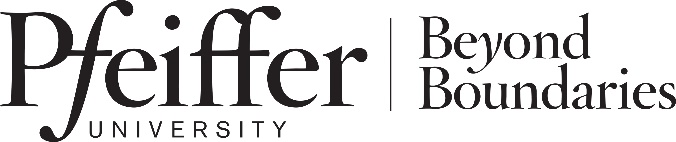 Adjunct Faculty Evaluation FormDate:Adjunct Faculty Member’s Name:Class Observed:Location:Format: (F2f, Hybrid)Evaluator’s NameCLASSROOM MANAGEMENT AND ORGANIZATIONCLASSROOM MANAGEMENT AND ORGANIZATIONCLASSROOM MANAGEMENT AND ORGANIZATIONCLASSROOM MANAGEMENT AND ORGANIZATIONNeeds ImprovementMeets ExpectationsExceeds ExpectationsAppears prepared for classPrepared a course syllabus that attends to University and Department standardsCreates a positive and supportive learning environmentPresents information in a clear and enthusiastic mannerDelivers content in an organized and understandable mannerIncorporates real life experiences into the classManages students in the classroom wellManages class time wellClassroom Management and Organization Comments:Classroom Management and Organization Comments:Classroom Management and Organization Comments:Classroom Management and Organization Comments:INSTRUCTIONAL SKILLSINSTRUCTIONAL SKILLSINSTRUCTIONAL SKILLSINSTRUCTIONAL SKILLSNeeds ImprovementMeets ExpectationsExceeds ExpectationsDemonstrates knowledge of the course subject matterEncourages student participation and discussionChecks for student understandingResponds to student questionsEngages students in the learning processEffectively uses learning activitiesUtilizes technology and supplemental teaching aidsReceives student evaluations with no problematic concernsInstructional Skills Comments:Instructional Skills Comments:Instructional Skills Comments:Instructional Skills Comments:UNIVERSITY COMPLIANCEUNIVERSITY COMPLIANCEUNIVERSITY COMPLIANCEUNIVERSITY COMPLIANCENeeds ImprovementMeets ExpectationsExceeds ExpectationsComplies with established University policies and proceduresAttends meetings and events as requiredResponds in a timely manner to requests from administratorsInteracts with colleagues and students in a collegial mannerDemonstrates commitment to University, School, and Department missionsParticipates in the development and modification of programs and coursesUniversity Compliance Comments:University Compliance Comments:University Compliance Comments:University Compliance Comments:EVALUATION SUMMARY COMMENTS:Instructor’s Signature:Faculty signature indicates this evaluation was discussed with him/her, and is not intended to infer agreement.Date:Evaluator’s Signature:Date:Dean’s Signature:Date: